  ProiectRepublica MoldovaGUVERNULHOTĂRÎRE Nr. _________
din _________________ 2024cu privire la reorganizarea Agenției de MediuÎn temeiul art. 7 lit. b) și lit. e) din Legea nr. 136/2017 cu privire la Guvern (Monitorul Oficial al Republicii Moldova, 2017, nr. 252, art. 412), cu modificările ulterioare şi al art. 14 alin. (7) și art. 15 alin. (1) din Legea nr. 98/2012 privind administraţia publică centrală de specialitate (Monitorul Oficial al Republicii Moldova, 2012, nr. 160-164, art. 537), cu modificările ulterioare, Guvernul HOTĂRĂŞTE: Agenția de Mediu (persoană juridică absorbantă) se reorganizează prin fuziunea (absorbția) cu Agenția pentru Geologie și Resurse Minerale (persoană juridică absorbită).Se transmite Laboratorul de referință de mediu din cadrul Agenției de Mediu cu un efectiv de 52 de unități (inclusiv 4 unități de personal de deservire tehnică și 48 de unități de personal de specialitate) Instituției Publice „Autoritatea de Meteorologie și Monitoring de Mediu”, creată în rezultatul  reorganizării Instituției Publice  „Serviciul Hidrometeorologic de Stat”. Se transmit Agenției de Mediu 9 unități din contul statelor de personal ale Agenției „Apele Moldovei”.Se acceptă preluarea de către Agenția de Mediu a 27 de unități din contul statelor de personal ale Agenției „Moldsilva”, în procesul de reorganizare a acesteia în Instituția Publică, urmare a aprobării acesteia.Se acceptă majorarea efectivului-limită al Agenției de Mediu cu 61 de unități în scopul asigurării implementării politicilor noi aprobate în domeniul gestionării substanțelor chimice și deșeurilor, în domeniul protecției aerului și schimbărilor climatice, reglementării organismelor modificate genetic și protecției habitatelor naturale, fiind angajamente sumate în cadrul Acordului de Asociere RM-UE și cerințe obligatorii pentru aderarea Republicii Moldova la Uniunea Europeană.Disponibilizarea personalului în legătură cu reorganizarea Agenției de Mediu, în cazul imposibilității transferului acestuia, se va efectua în conformitate cu Legii nr. 158/2008 și după caz cu legislația muncii. Cheltuielile de disponibilizare а personalului vor fi asigurate din contul și în limitele mijloacelor financiare ale instituțiilor în care acesta activa pînă la reorganizare. Ministerul Mediului:1) va întreprinde toate acțiunile necesare pentru desfășurarea procesului de reorganizare în conformitate cu prevederile prezentei hotărâri;2) va institui comisia de transmitere și va asigura transmiterea, în termen de 30 de zile de la data intrării în vigoare a prezentei hotărâri, a bunurilor aflate în gestiunea persoanelor juridice vizate de reorganizare. Transmiterea bunurilor se va efectua în conformitate cu Regulamentul cu privire la modul de transmitere a bunurilor proprietate publică, aprobat prin Hotărârea Guvernului nr. 901/2015;3) va elabora și va prezenta Guvernului spre aprobare, în termen de 9 luni de la data intrării în vigoare a prezentei hotărâri, propuneri de modificare a actelor normative aferente procesului de reorganizare.8. Hotărîrea Guvernului nr.  485/2009 cu privire la aprobarea Regulamentului Agenției pentru Geologie și Resurse Minerale (Monitorul Oficial al Republicii Moldova, 2009, nr. 124-126, art. 536)  cu modificările ulterioare, se abrogă.9. Hotărârea Guvernului nr. 549/2018 cu privire la constituirea, organizarea și funcționarea Agenției de Mediu (Monitorul Oficial al Republicii Moldova, 2018, nr. 210-223, art. 603), cu modificările ulterioare, se modifică după cum urmează:la punctul 3, textul „124 de unităţi, inclusiv 7 unități de personal de deservire tehnică și 48 de unități de personal de specialitate” se substituie cu textul „189 unități, inclusiv 4 unități de personal de deservire tehnică”;anexa nr. 1 „Regulament cu privire la organizarea și funcționarea Agenției de Mediu”, va avea următorul cuprins:„REGULAMENTcu privire la organizarea și funcționarea Agenției de MediuI. DISPOZIŢII GENERALE1. Regulamentul cu privire la organizarea şi funcţionarea Agenției de Mediu (în continuare –Regulament) reglementează statutul juridic, misiunea, domeniile de activitate, funcțiile de bază, atribuțiile principale și drepturile acesteia, precum și organizarea activității acesteia. 2. Agenţia de Mediu (în continuare – Agenție) este autoritate administrativă subordonată Ministerului Mediului (în continuare – Minister), responsabilă de implementarea politicii statului în domeniile de activitate ce îi sînt încredinţate. 3. Agenţia este persoană juridică de drept public, dispune de denumire proprie, de ștampilă cu Stema de Stat a Republicii Moldova, de conturi trezoreriale, de mijloace financiare şi materiale, precum şi de alte atribute specifice autorităţilor publice, stabilite în legislaţie. Sediul Agenţiei este stabilit în mun. Chişinău. În cadrul Agenţiei funcționează subdiviziuni teritoriale desconcentrate fără personalitate juridică, gestionate direct de către aparatul central al Agenției, cu efectuarea cheltuielilor financiare pentru întreţinerea acestora.4. Finanțarea şi asigurarea tehnico-materială a Agenţiei se efectuează din contul bugetului de stat și a altor surse prevăzute de legislație.II. MISIUNEA, DOMENIILE DE ACTIVITATE, FUNCŢIILEDE BAZĂ, ATRIBUȚIILE PRINCIPALE ŞI DREPTURILEAGENŢIEI5. Agenția are misiunea de a asigura implementarea politicii de protecție a mediului, obținînd cel mai bun raport dintre rezultatele scontate şi alocațiile bugetare aprobate prin legea bugetară anuală.6. Agenţia realizează funcţiile stabilite de prezentul Regulament în următoarele domenii de activitate:1) prevenirea poluării mediului;2) protecția aerului atmosferic și schimbările climatice; 3) protecția și reglementarea utilizării resurselor de apă; 4) protecția solului și reglementarea utilizării resurselor minerale utile;5) reglementarea utilizării fondului forestier, a obiectelor regnului animal și regnului vegetal, a resurselor biologice acvatice și cinegetice;6) conservarea biodiversităţii și a habitatelor naturale; 7) managementul integrat al deșeurilor și al substanțelor chimice; 8) reglementarea utilizării organismelor modificate genetic.7. Funcțiile de bază ale Agenției sînt:1) asigurarea implementării documentelor de politici publice și a actelor normative aprobate în domeniile menționate la punctul 7 la nivel național; 2) acordarea suportului tehnic Ministerului la fundamentarea proiectelor de documente de politici publice și de acte normative în domeniul protecției mediului;3) realizarea evaluării strategice de mediu pentru documentele de politici și planificare de nivel local și a evaluării impactului asupra mediului pentru activitățile planificate, publice sau private care constau în executarea lucrărilor de construcții sau a altor instalații ori lucrări, precum și alte intervenții în mediul natural și asupra peisajului, inclusiv cele care implică exploatarea resurselor minerale; 4) reglementarea și autorizarea activităților cu impact asupra calității mediului și a celor de utilizare a resurselor naturale (inclusiv a resurselor minerale utile) cu eliberarea pentru  persoanele fizice și juridice a actelor permisive, stabilite de actele normative ce reglementează domeniile menționate la punctul 7, precum și în Nomenclatorul actelor permisive, aprobat prin Legea nr. 160/2011 privind reglementarea prin autorizare a activității de întreprinzător;5) organizarea și coordonarea proceselor de inventariere, evidență și raportare de către persoanele fizice și juridice a datelor despre activitățile cu impact asupra mediului desfășurate ca rezultat al reglementării și autorizării de mediu;6) organizarea instruirilor și acordarea asistenței tehnice pentru operatorii economici, instituții și organizații privind implementarea actelor normative de mediu în domeniile vizate la punctul 7.8. Agenția are următoarele atribuții principale: 1) în domeniul prevenirii poluării mediului:a) participă la procesul de elaborare a actelor normative în domeniul prevenirii și controlului integrat al poluării și în domeniul controlului asupra riscului de accidente majore care implică substanțe periculoase, inclusiv a actelor ce derivă din angajamentele asumate în Acordul de Asociere a Republicii Moldova -Uniunii Europene; b) asigură implementarea actelor normative privind evaluarea strategică de mediu, evaluarea impactului asupra mediului, evaluarea biodiversității, emisiile industriale, prevenirea accidentelor industriale majore ce implică substanțe periculoase, monitorizează și raportează periodic Ministerului despre stadiul realizării acestora, prezintă propuneri de modificare a actelor normative respective;c) implementează prevederile documentelor de politici naționale și ale tratatelor internaționale de mediu la care Republica Moldova este parte în domeniul prevenirii poluării mediului, elaborează și prezintă Ministerului și Autorității de Meteorologie și Monitoring de Mediu informații cu privire la realizarea acestora; d) coordonează procedura de evaluare strategică de mediu pentru documentele de politici și planificare de nivel local, aprobate de autorităţile administraţiei publice locale, acordă consultări, examinează rapoartele privind evaluarea strategică de mediu și eliberează avizele de mediu asupra acestora;e) participă la procesul de examinare a rapoartelor privind evaluarea strategică de mediu pentru documentele de politici și planificare naționale, sectoriale și intersectoriale și prezintă Ministerului propuneri pentru avizul de mediu eliberat la aceste documente;f) asigură implementarea procedurii de evaluare a impactului asupra mediului a activităților planificate privind construcţia de obiecte noi, extinderea, reconstrucţia, modernizarea, reprofilarea, planificarea construcțiilor și/sau a unor genuri noi de activitate privind dobîndirea sau utilizarea resurselor naturale, eliberează, după caz, decizia de evaluare prealabilă, decizia cu privire la acordul de mediu și acordul de mediu, suspendă, retrage sau prelungește valabilitatea acestora;g) asigură implementarea procedurii de evaluare a biodiversității pentru documentele de politici și planificare de nivel local și pentru activitățile planificate cu un potențial impact semnificativ asupra siturilor Emerald, examinează rapoartele de evaluare a biodiversității și eliberează concluziile  evaluării biodiversității;h) aprobă planurile de măsuri în domeniul protecției mediului, planurile de aliniere elaborate de operatorii economici în vederea respectării legislației de mediu și reducerii impactului asupra mediului de la activitățile economice desfășurate;i) asigură implementarea procedurii de reglementare a activităților cu impact asupra mediului și de emitere a autorizației integrate de mediu/autorizației de mediu, creează și asigură funcționarea sistemelor de evidență a actelor permisive eliberate;j) asigură inventarierea periodică și evidența surselor de poluare a mediului, inclusiv a instalațiilor, a operatorilor și a activităților industriale și economice care cad sub incidența schemei autorizației integrate de mediu/autorizației de mediu;k) aplică documentele de referință BAT la stabilirea condițiilor de autorizare;l) stabilește valorile-limită de emisii pentru substanțele poluante în aer, apă și sol, precum și metodele de măsurare a acestora, ținând cont de valorile-limită admisibile stabilite în legislația națională şi tratatele internaționale;m) recepționează, examinează și aprobă Raportul privind situația de referință pentru activitățile industriale și economice, precum și pentru cele care se află la etapa de închidere a amplasamentului;n) stabilește regulile generale obligatorii pentru activitățile industriale și economice care nu cad sub incidența autorizării;o) participă la examinarea cazurilor de avarii, accidente industriale şi situaţii ecologice excepţionale; p) organizează și coordonează procesul de raportare a emisiilor de poluanți în cadrul Sistemului informațional automatizat „Registrul emisiilor și transferului de poluanți”, evaluează calitatea datelor raportate și validează rapoartele operatorilor economici;q) acordă suport autorităților publice locale în elaborarea planurilor în domeniul protecției mediului la nivel local (privind calitatea aerului, privind gestionarea deșeurilor, etc);s) examinează și validează notificările, politicile de prevenire a accidentelor majore, rapoartele de securitate și planurile de urgență pentru instalații, amplasamente pe care se operează cu substanțe periculoase, care poate avea consecințe semnificative în cazul producerii unui accident major;2) în domeniul protecției aerului atmosferic și schimbărilor climatice:a) participă la procesul de elaborare a actelor normative în domeniul calității și protecției aerului atmosferic, stratului de ozon, limitării emisiilor anumitor poluanți atmosferici și al gazelor cu efect de seră,  inclusiv a actelor ce derivă din angajamentele asumate în Acordul de Asociere RM-UE în aceste domenii; b) asigură implementarea actelor normative în domeniul calității și protecției aerului atmosferic, monitorizează și raportează periodic Ministerului despre stadiul realizării acestora, prezintă propuneri de modificare şi completare a actelor normative  respective;c) implementează prevederile documentelor de politici naționale și ale tratatelor internaționale de mediu la care Republica Moldova este parte în domeniul calității și protecției aerului atmosferic și a stratului de ozon, în domeniul reducerii emisiilor gazelor cu efect de seră și adaptării la schimbările climatice, elaborează și prezintă Ministerului și Autorității de Meteorologie și Monitoring de Mediu informații cu privire la realizarea acestora;d) autorizează emisiile de poluanți atmosferici, importul, exportul sau reexportul substanțelor ce distrug stratul de ozon și al gazelor fluorurate cu efect de seră (gaze F), al echipamentelor și produselor ce conțin astfel de gaze și ține registrele autorizațiilor emise;e) alocă contingentele anuale pentru importul (introducerea pe piață) hidrofluorcarburilor și ține Registrul contingentelor alocate;f) participă la crearea și dezvoltarea sistemului de evaluare și gestionare a calității aerului atmosferic;g) realizează clasificarea în regimuri de evaluare și regimuri de gestionare a ariilor din zone și aglomerări și aprobă, în comun cu unitățile administrativ-teritoriale, listele întocmite în urma clasificării; h) stabilește în comun cu Autoritatea de Meteorologie și Monitoring de Mediu amplasarea punctelor fixe de monitorizare a calității aerului și lista poluanților atmosferici evaluați în cadrul rețelei naționale de monitoring a calității aerului, stabilește zonele de protecție pentru aceste puncte și informează autoritățile competente cu privire la delimitarea acestora;i) examinează și coordonează  programele de monitoring a calității aerului atmosferic; j) acordă suport autorităților publice locale în elaborarea planurilor privind calitatea aerului și planurile de menținere a calității aerului la nivel local, avizează planurile în cauză și monitorizează, împreună cu Inspectoratul pentru Protecția Mediului, implementarea lor;k) coordonează programele-cadru de instruire profesională a operatorilor de instalații și echipamente ce conțin sau a căror funcționare se bazează pe gaze F și ține evidența certificatelor de atestare a competențelor profesionale ale operatorilor,l) asigură implementarea sistemului de monitorizare, raportare și verificare a emisiilor de gaze cu efect de seră, inclusiv de gaze F, elaborează și transmite Ministerului și Autorității de Meteorologie și Monitoring de Mediu Inventarul național al emisiilor de gaze cu efect de seră, rapoartele de inventariere și de transparență corespunzătoare;m) administrează sistemul național de estimare a nivelului emisiilor antropice de gaze cu efect de seră rezultate din surse sau din reținerea prin sechestrare a dioxidului de carbon; n) realizează colectarea, centralizarea, validarea primară și prelucrarea datelor și a informațiilor în domeniul emisiilor de poluanți în aerul atmosferic, elaborează și transmite Ministerului și Autorității de Meteorologie și Monitoring de Mediu Inventarul național al emisiilor de poluanți atmosferici, însoțit de raportul aferent;o) ține evidența emisiilor de poluanți în aerul atmosferic prin intermediul Registrului național al emisiilor și al transferului de poluanți, p) recepționează rapoartele anuale prezentate de întreprinderi și prelucrează datele privind importul, exportul și consumul de gaze F, de produse, instalații și echipamente ce conțin sau a căror funcționare se bazează pe astfel de gaze, elaborează informații și rapoarte privind importul și consumul de gaze F și le prezintă Ministerului Mediului și Autorității de Meteorologie și Monitoring de Mediu;q) ține evidența gazelor F prin intermediul Registrului produselor chimice plasate pe piața Republicii Moldova;r) organizează activitatea Comisiei de repartizare a contingentelor anuale pentru importul hidroclorofluorcarburilor și hidrofluorcarburilor, asigurând secretariatul acesteia;s) participă în cadrul activității Comisiei naționale pentru schimbări climatice;3) în domeniul protecției și reglementării utilizării resurselor de apă:a) participă la procesul de elaborare a actelor normative în domeniul managementului și protecției resurselor de apă de suprafață și subterane, gestionării riscurilor de inundaţii și a secetei, inclusiv a actelor ce derivă din angajamentele asumate în Acordul de Asociere a Republicii Moldova -Uniunii Europene în aceste domenii; b) participă la implementarea actelor normative în domeniul managementului și protecției apelor de suprafață și subterane, gestionării riscurilor de inundaţii și a secetei, monitorizează și raportează periodic Ministerului despre stadiul realizării acestora, prezintă propuneri de modificare şi completare a actelor normative respective;c) stabilește limitele de utilizare a apelor, valorile-limită pentru emisiile poluanților în apele de suprafață cu apele uzate în funcție de gradul de poluare existent;d) participă la implementarea prevederilor documentelor de politici naționale și ale tratatelor internaționale de mediu la care Republica Moldova este parte în domeniul managementului și protecției apelor de suprafață și subterane, gestionării riscurilor de inundaţii și a secetei, elaborează și prezintă Ministerului și Autorității de Meteorologie și Monitoring de Mediu informații cu privire la realizarea acestora;e) autorizează folosința specială a apelor și ține registrul autorizațiilor emise;f) asigură realizarea procedurilor de evaluare a impactului asupra corpului de apă şi de evaluare a biodiversităţii în conformitate cu Legea nr.86/2014 privind evaluarea impactului asupra mediului;g) stabilește în comun cu Autoritatea de Meteorologie și Monitoring de Mediu amplasarea punctelor fixe de monitorizare a calității apelor și lista poluanților care necesită a fi monitorizați, stabilește zonele de protecție pentru aceste puncte și informează autoritățile competente cu privire la delimitarea acestora;h) examinează și coordonează  programele de monitoring a calității apelor de suprafață și subterane; i) recepționează rapoartele anuale prezentate de persoanele fizice și juridice autorizate,  examinează, validează și prelucrează datele privind utilizarea apelor; j) ține evidența emisiilor de poluanți în apele de suprafață prin intermediul Registrului național al emisiilor și al transferului de poluanți;k)  ţine evidenţa utilizării apelor prin intermediul Cadastrului de stat al apelor;        l)   identifică, clasifică şi delimitează corpurile de apă;4) în domeniul protecției solului și reglementării utilizării resurselor minerale utile:a) participă la procesul de elaborare a actelor normative în domeniul utilizării și protecției solului și a resurselor minerale utile, în domeniul cercetărilor și explorărilor geologice, inclusiv a actelor ce derivă din angajamentele asumate în Acordul de Asociere RM-UE în aceste domenii; b) participă la implementarea actelor normative în domeniul utilizării și protecției solului și a resurselor minerale utile, în domeniul cercetărilor și explorărilor geologice, monitorizează și raportează periodic Ministerului despre stadiul realizării acestora, prezintă propuneri de modificare şi completare a actelor normative respective;c) participă la implementarea prevederilor documentelor de politici naționale și ale tratatelor internaționale de mediu la care Republica Moldova este parte în domeniul utilizării și protecției solului și a resurselor minerale utile, în domeniul cercetărilor și explorărilor geologice, elaborează și prezintă Ministerului și Autorității de Meteorologie și Monitoring de Mediu informații cu privire la realizarea acestora;	d) examinează și coordonează  programele și planurile de cercetări și explorări geologice a subsolului, de monitoring al proceselor geologice exogene periculoase, de monitoring a stării subsolului;	e) evaluează zăcămintele de substanțe minerale utile și elaborează propuneri pentru lista substanțelor minerale utile de importanță națională;	f) efectuează expertiza de stat a informaţiei geologice cu privire la subsol și expertiza de stat a rezervelor de substanțe minerale utile;	g) eliberează actele de confirmare a perimetrelor geologice; 	h) organizează activitatea Comisiei de stat pentru rezervele de substanțe minerale utile și a Consiliului tehnico-ştiinţific, participă în cadrul Comisiilor privind cercetarea suprafeței zăcămintelor de substanțe minerale utile în scopul determinării existenței și stării excavațiilor miniere, forajelor, reperelor, etc; 	i) organizează şi desfăşoară concursuri pentru obţinerea dreptului de folosire a sectoarelor de subsol;	j) atribuie perimetrele miniere pentru extragerea substanțelor minerale utile, pentru construirea şi exploatarea construcțiilor subterane nelegate de extragerea substanțelor minerale utile, precum şi anularea actelor perimetrelor miniere în cazul nerespectării prevederilor legale;	k) eliberează avize privind lipsa, după caz, prezenţa zăcămintelor de substanţe minerale utile pe terenurile preconizate pentru construcţii şi alte obiective;	l) coordonează certificatele de urbanism pentru proiectarea sondelor arteziene și documentația tehnică (tehnologică) de proiect privind forarea și/sau lichidarea sondelor arteziene, privind folosirea subsolului, inclusiv construirea întreprinderilor de prelucrare şi construcțiilor subterane nelegate de extragerea substanțelor minerale utile și emite concluziile geologice privind condițiile geologice/hidrogeologice a sectoarelor de subsol și a zăcămintelor de substanțe minerale utile;	m) organizează colectarea, evidenţa, păstrarea, digitalizarea informațiilor referitor la lucrările de cercetare geologică şi folosire a subsolului din cadrul Fondului de stat de informații privind subsolul (parte componentă a Fondului arhivistic de stat); 	n) asigură înregistrarea de stat și evidența lucrărilor de cercetare geologică a subsolului, evidența și completarea hărților privind cercetările geologice, hidrogeologice, geologico-inginerești, geofizice și a cartogramelor de ridicări geologice a teritoriului țării;o) colectează, evaluează și validează datele din rapoartele statistice anuale cu privire la utilizarea resurselor minerale utile prezentate de către beneficiarii subsolului;p) ține Balanţele de stat a rezervelor de substanţe minerale utile, Cadastrul zăcămintelor şi manifestărilor de substanţe minerale utile, Cadastrul sondelor forate pentru apă, Registrul perimetrelor geologice și  Registrul perimetrelor miniere creează, prin intermediul Sistemului informaţional automatizat „Registrul Geologic de Stat”; 5) în domeniul reglementării utilizării fondului forestier, a obiectelor regnului animal și regnului vegetal, a resurselor biologice acvatice și cinegetice:a) participă la procesul de elaborare a actelor normative în domeniul utilizării și protecției fondului forestier, a obiectelor regnului animal și regnului vegetal, a resurselor biologice acvatice și cinegetice, inclusiv a actelor ce derivă din angajamentele asumate în Acordul de Asociere RM-UE în aceste domenii; b) participă la implementarea actelor normative în domeniul utilizării și protecției fondului forestier, a obiectelor regnului animal și regnului vegetal, a resurselor biologice acvatice și cinegetice, monitorizează și raportează periodic Ministerului despre stadiul realizării acestora, prezintă propuneri de modificare şi completare a actelor normative respective;c) participă la implementarea prevederilor documentelor de politici naționale și ale tratatelor internaționale de mediu la care Republica Moldova este parte în domeniul utilizării și protecției fondului forestier, a obiectelor regnului animal și regnului vegetal, a resurselor biologice acvatice și cinegetice, elaborează și prezintă Ministerului și Serviciului de monitorizare și informații de mediu informații cu privire la realizarea acestora;d) înregistrează colecțiile de animale și plante din flora și fauna sălbatică și ține registrul de stat al acestor colecții;e) reglementează activitățile de protecție și utilizare a obiectelor regnului animal și regnului vegetal, a resurselor biologice acvatice, a fondului forestier și cinegetic, a vegetației forestiere din afara fondului forestier;f) eliberează persoanelor fizice și juridice autorizația pentru colectarea obiectelor regnului vegetal, autorizația pentru dobîndirea animalelor care nu constituie obiecte ale vînatului și pescuitului, autorizația pentru tăieri a vegetației forestiere, acordurile pentru importul și exportul de plante și animale sălbatice, permisele și certificatele privind comerţul internaţional cu specii sălbatice de faună şi floră pe cale de dispariţie (CITES), autorizația pentru folosinţa specială a animalelor sau plantelor incluse în Cartea Roşie a Republicii Moldova și ține registrele acestor acte permisive emise;g) reglementează și autorizează activitățile de pescuit științific, de control, comercial, sportiv, amator și de agrement; h) participă în cadrul activității Consiliului ihtiologic, asigurînd secretariatul acestuia;i) atribuie cotele de pescuit comercial;j) implementează măsurile necesare pentru creşterea potenţialului biologic al resurselor piscicole, popularea bazinelor piscicole cu specii noi, prevenirea şi combaterea epizootiilor, dăunătorilor şi influenţei negative de orice provenienţă asupra resurselor piscicole;k) examinează și coordonează, în modul stabilit, regimul silvic şi amenajamentele silvice şi cinegetice, standarde unice şi norme ale produselor şi serviciilor forestiere;l) participă la procesul de încadrare a pădurilor în subgrupe şi categorii funcţionale, de modificare a subgrupelor şi/sau categoriilor funcţionale ale pădurilor;m) elaborează și prezintă propuneri privind modul de folosire a pădurilor şi terenurilor fondului forestier, repartizează măsura de parchet în modul stabilit;n) examinează și coordonează solicitările de transmitere a terenurilor şi pădurilor în diferite scopuri, legate de necesităţile economiei naţionale;o) evaluează efectivele optime ale populațiilor speciilor de faună de interes cinegetic, asigură delimitarea, constituirea și înregistrarea fondurilor cinegetice, propune spre aprobare cotele anuale de recoltare a faunei de interes cinegetic;p) constituie și atribuie în gestiune fonduri cinegetice prin încheierea contractelor de gestiune a fondurilor cinegetice; q) acordă sau retrage dreptul de gestiune a faunei de interes cinegetic și a habitatului acesteia din cadrul fondurilor cinegetice constituite; r) elaborează și prezintă Ministerului spre aprobare propuneri privind conservarea faunei de interes cinegetic şi protecția habitatului acesteia, privind modul de gestionare a fondurilor cinegetice naționale, privind popularea fondurilor cinegetice cu noi specii de faună de interes cinegetic;s) înregistrează datele și ține evidența obiectelor regnului animal și a regnului vegetal, al resurselor biologice acvatice și cinegetice prin intermediul registrelor și cadastrelor speciale (Cadastrul regnului animal, Cadastrul regnului vegetal, Cadastrul spațiilor verzi, Registre de stat cu privire la fondurile cinegetice ș.a.);t) îndeplinește rolul de autoritate de gestiune CITES;6) în domeniul conservării biodiversităţii și a habitatelor naturale: a) participă la procesul de elaborare a actelor normative în domeniul conservării biodiversității și a habitatelor naturale, inclusiv a actelor ce derivă din angajamentele asumate în Acordul de Asociere RM-UE în aceste domenii; b) participă la implementarea actelor normative în domeniul conservării biodiversității și a habitatelor naturale, monitorizează și raportează periodic Ministerului despre stadiul realizării acestora, prezintă propuneri de modificare şi completare a actelor normative respective;c) participă la implementarea prevederilor documentelor de politici naționale și ale tratatelor internaționale de mediu la care Republica Moldova este parte în domeniul conservării biodiversității și a habitatelor naturale, elaborează și prezintă Ministerului și Autorității de Meteorologie și Monitoring de Mediu informații cu privire la realizarea acestora;d) reglementează și autorizează activitățile de utilizare a obiectelor regnului vegetal și a regnului animal în cadrul fondului ariilor naturale protejate de stat și siturilor rețelei Emerald;e) propune măsuri de conservare a speciilor de floră și faună periclitate sau pe cale de dispariție și a habitatelor acestora; f) participă la elaborarea planurilor de management pentru siturile Emerald, pentru ariile naturale protejate de stat;g) coordonează programele de cercetări  ştiinţifice și de monitorizare, derulate în cadrul fondului ariilor protejate și a siturilor Emerald;participă în cadrul procesului de identificare și selectare a siturilor pentru includerea în rețeaua Emerald și propune pentru desemnarea unui teritoriu drept sit al rețelei Emerald; h) monitorizează starea de conservare a tipurilor de habitate naturale și a speciilor de floră și faună sălbatică din cadrul rețelei Emerald, în colaborare cu instituțiile științifice cu profil biologic;i) ține evidența siturilor din cadrul rețelei Emerald prin intermediul Registrului siturilor rețelei Emerald;j) prezintă anual Ministerului Mediului și Autorității de Meteorologie și Monitoring de Mediu date de monitorizare privind starea de conservare a tipurilor de habitate naturale și a speciilor de floră și faună sălbatică din rețeaua Emerald;7) în domeniul managementului integrat al deșeurilor:a) participă la procesul de elaborare a actelor normative în domeniul managementului integrat al deșeurilor, inclusiv a actelor ce derivă din angajamentele asumate în Acordul de Asociere RM-UE în acest domeniu; b) asigură implementarea actelor normative în domeniul managementului integrat al deșeurilor, monitorizează și raportează periodic Ministerului despre stadiul realizării acestora, prezintă propuneri de modificare şi completare a actelor normative respective;c) asigură implementarea prevederilor documentelor de politici naționale și ale tratatelor internaționale de mediu la care Republica Moldova este parte în domeniul deșeurilor, elaborează și prezintă Ministerului și Autorității de Meteorologie și Monitoring de Mediu informații cu privire la realizarea acestora;d) participă la elaborarea planurilor naționale și locale de gestionare a deșeurilor, asigură monitorizarea implementării acestora;e) participă la implementarea sistemului integrat de gestionare a deşeurilor;f) înregistrează în Lista producătorilor de produse supuse reglementărilor de responsabilitate extinsă a producătorului sistemele colective și individuale care implementează acest mecanism și ține această listă; g) asigură stabilirea ţintelor de colectare separată şi reciclare pentru deşeurile de produse supuse reglementărilor de responsabilitate extinsă a producătorului și monitorizează nivelul de atingere a acestora; h) asigură inventarierea, investigarea, evaluarea riscului și monitorizează remedierea zonelor în care solul și subsolul sînt contaminate cu deșeuri;i) reglementează activitățile de gestionare și transfer transfrontalier al deșeurilor; j) eliberează persoanelor fizice și juridice autorizaţia de mediu pentru gestionarea deşeurilor, inclusiv pentru dotarea şi disponibilitatea permanentă a instalaţiilor portuare, reperfectează, suspendă, retrage sau prelungește valabilitatea acesteia;k) asigură procedura de notificare prealabilă scrisă și consimțământ prealabil scris pentru transferul transfrontalier al deșeurilor; l) examinează și coordonează  programele de monitoring a deșeurilor; m) creează și asigură funcționarea sistemului de evidență și raportare a deșeurilor;n) recepționează rapoartele anuale prezentate de persoanele fizice și juridice producătoare de deșeuri, examinează, validează și prelucrează datele privind gestionarea deșeurilor și ține evidența acestora prin intermediul  Sistemului informațional automatizat „Managementul deșeurilor”o) ține evidența transferului de deșeuri prin intermediul Registrului național al emisiilor și al transferului de poluanți;8) în domeniul managementului integrat al substanțelor chimice:a) participă la procesul de elaborare a actelor normative în domeniul managementului integrat al substanţelor şi produselor chimice pe întreg ciclul de viaţă al acestora, inclusiv a actelor ce derivă din angajamentele asumate în Acordul de Asociere RM-UE în acest domeniu; b) asigură implementarea actelor normative în domeniul managementului integrat al substanţelor şi produselor chimice, monitorizează și raportează periodic Ministerului despre stadiul realizării acestora, prezintă propuneri de modificare şi completare a actelor normative respective;c) asigură implementarea prevederilor documentelor de politici naționale și ale tratatelor internaționale de mediu la care Republica Moldova este parte în domeniul substanțelor chimice, elaborează și prezintă Ministerului și Autorității de Meteorologie și Monitoring de Mediu informații cu privire la realizarea acestora;d) participă la elaborarea programelor și planurilor naționale privind managementul durabil al substanțelor chimice, asigură monitorizarea implementării acestora;e) asigură înregistrarea substanțelor chimice în Registrul produselor chimice plasate pe piața Republicii Moldova și ține evidența acestora prin intermediul Sistemul informațional automatizat „Registrul produselor chimice plasate pe piața Republicii Moldova;f) reglementează activitățile de plasare pe piață, import/export al substanțelor și produselor chimice periculoase; g) eliberează persoanelor fizice și juridice autorizaţia pentru produsele chimice periculoase, suspendă, retrage sau prelungește valabilitatea acesteia;h) asigură procedura de notificare a exportului și eliberează consimțămîntul prealabil de import în cunoștință de cauză al produselor chimice periculoase și/sau răspunsul de import;i) eliberează permise pentru comercializarea, distribuția și/sau alte forme de transfer al produselor chimice deosebit de periculoase suspendă, retrage sau prelungește valabilitatea acestora;j) constituie autoritatea națională desemnată pentru Convenția de la Rotterdam privind procedura de consimțământ prealabil în cunoștință de cauză, aplicabilă anumitor produși chimici periculoși și pesticidelor care fac obiectul comerțului internațional;k) constituie punctul de legătură pentru comunicarea și cooperarea cu Agenția Europeană pentru Produse Chimice;l) asigură evaluarea pericolelor și a riscurilor pentru mediu în cadrul procedurii de înregistrare și autorizare a produselor de protecție a plantelor, a produselor biocide și a altor substanțe chimice, precum și în alte cazuri în care este necesară evaluarea științifică a pericolelor și a riscurilor pentru mediu;m) creează și menține Sistemul național de suport al agenților economici în domeniul produselor chimice (Helpdesk) și acordă asistență consultativă și informațională cu referire la activitățile de producere, plasare pe piață sau utilizare a substanțelor și amestecurilor chimice; n) recepționează rapoartele anuale prezentate de persoanele fizice și juridice privind produsele chimice care fac obiectul raportării, examinează, validează și prelucrează datele raportate și ține evidența acestora prin intermediul  Sistemului informațional automatizat „Registrul produselor chimice plasate pe piața Republicii Moldova”;o) asigură stabilirea și menținerea Sistemului și inventarului de clasificare și etichetare a substanțelor și amestecurilor;9) în domeniul reglementării utilizării organismelor modificate genetic:a) participă la procesul de elaborare a actelor normative în domeniul reglementării utilizării organismelor modificate genetic, inclusiv a actelor ce derivă din angajamentele asumate în Acordul de Asociere RM-UE în acest domeniu; b) asigură implementarea actelor normative în domeniul reglementării utilizării organismelor modificate genetic, monitorizează și raportează periodic Ministerului despre stadiul realizării acestora, prezintă propuneri de modificare şi completare a actelor normative respective;c) asigură implementarea prevederilor documentelor de politici naționale și ale tratatelor internaționale de mediu la care Republica Moldova este parte în domeniul reglementării utilizării organismelor modificate genetic și biosecurității, elaborează și prezintă Ministerului și Autorității de Meteorologie și Monitoring de Mediu informații cu privire la realizarea acestora;d) exercită atribuțiile secretariatului Comisiei Naționale pentru Securitate Biologică; e) reglementează activitățile în domeniul organismelor modificate genetic;f) primeşte, gestionează şi evaluează conţinutul tehnic al notificărilor de autorizare a utilizării organismelor modificate genetic;g) eliberează persoanelor fizice și juridice autorizația pentru activități cu organisme modificate genetic în  scopul diseminării deliberate în mediu, în scopul efectuării cercetărilor științifice și în scopul plasării pe piață, reînnoiește, suspendă, retrage, anulează sau prelungește valabilitatea acesteia; h) determină măsurile de răspuns și asigură aplicarea măsurilor de redresare în cazul unui eventual accident sau unor situații excepționale în timpul unei activități cu organisme modificate genetic, inclusiv în cazul mișcărilor transfrontaliere;i) asigură instituirea și ținerea în format electronic a Registrului privind notificările depuse și a autorizațiilor emise;j) ține evidența utilizării organismelor modificate genetic, a diseminărilor deliberate de organisme modificate genetic în mediu și plasările pe piață ale produselor care conțin organisme modificate genetic, inclusiv în scop de cercetare-dezvoltare prin intermediul Registrului organismelor modificate genetic;k) aprobă lista instituțiilor și experților acceptați pentru elaborarea evaluării riscului ecologic;l) recepționează rapoartele anuale privind rezultatele monitorizării activităților cu organisme modificate genetic, prezentate de persoanele fizice și juridice deținătoare a autorizațiilor privind diseminarea în mediu sau plasarea pe piață a organismelor modificate genetic, ca produse în sine sau componente ale unor produse, examinează, validează și prelucrează datele raportate și asigură publicarea acestora pe pagina web oficială a instituției;10) alte atribuţii ce reies din funcțiile de bază:a) asigură funcţionalitatea ghişeului unic de solicitare și eliberare a actelor permisive în domeniile de competență, întocmeşte, actualizează şi menţine Registrele cererilor și a actelor permisive eliberate;b) verifică la fața locului, în cadrul procedurii de eliberare a actelor permisive,  conformitatea informațiilor incluse în cereri și documentele anexate cu situația reală la amplasamentele indicate în cereri, în vederea stabilirii întrunirii de către solicitant a condițiilor de autorizare stabilite de actele normative ce reglementează eliberarea actului permisiv;c) monitorizează îndeplinirea cerințelor din legislația de mediu expuse în actele permisive emise prin intermediul rapoartelor prezentate de titulari;d) participă la crearea și dezvoltarea sistemului statistic de mediu, la producerea indicatorilor de mediu la nivel național, la monitorizarea și raportarea asupra indicatorilor dezvoltării durabile în domeniul mediului;e) participă la programe şi proiecte naţionale şi internaţionale de asistență tehnică și investiționale în domeniul protecției mediului, în temeiul delegării de către Minister a acestei atribuții;f) participă la dezvoltarea sistemului informațional integrat de mediu, asigură accesul publicului la informația despre mediu deținută, despre activitatea Agenției, prin publicarea acesteia pe pagina web oficială a instituției;g) asigură procesul de transparență decizională, consultarea și participarea publicului la luarea deciziilor privind mediul;h) acordă suport Instituției Publice „Autoritatea de Meteorologie și Monitoring de Mediu” la stabilirea condițiilor, metodelor și mijloacelor de monitorizare a mediului;i) prezintă Ministerului și Autorității de Meteorologie și Monitoring de Mediu informații pentru asigurarea raportării către Comisia Europeană, Agenția Europeană de Mediu, Agenția Europeană pentru Produse Chimice, EUROSTAT, către secretariatele convențiilor și protocoalelor în domeniul protecției mediului la care Republica Moldova este parte; j) organizează instruiri, seminare, conferințe și consultări asupra implementării cerințelor și obligațiunilor de mediu și asupra aplicării mecanismelor de conformare la legislația de mediu;k) acordă servicii contra-cost de instruire, consultanță, evaluare și atestare a experților în domeniul mediului; l) asigură instruirea, evaluarea competențelor și certificarea nivelului de competență a elaboratorilor de studii și rapoarte de mediu și ține Registrul experților de mediu atestați;m) participă la activități de conștientizare și educație ecologică a populației, la acțiuni și evenimente de promovare a măsurilor în domeniul mediului, cu antrenarea societății civile în cadrul acestora;n) colaborează, în exercitarea funcțiilor sale, cu alte autorități ale administrației publice central și locale, instituții publice și alte structuri interesate;o) îndeplinește și alte atribuții stabilite prin actele normative pentru domeniile de activitate atribuite sau delegate de către Minister. 9. Agenţia este învestită cu următoarele drepturi:1) să înainteze propuneri de perfecţionare a actelor normative din domeniile de activitate; 2) să participe la elaborarea şi realizarea unor proiecte şi programe în domeniile de activitate;3) să stabilească relaţii şi să colaboreze cu entități similare din alte ţări şi organizaţii internaţionale în temeiul delegării de către Minister a acestei atribuții;4) să organizeze şedinţe de lucru, seminare sau conferinţe cu tematici în domeniile de activitate;5) să solicite şi să primească, în condiţiile legii şi pentru executarea atribuţiilor sale, informaţii de la autoritățile publice centrale, autorităţile administraţiei publice locale, organizaţii şi instituţii, agenții economici care activează în domenii ce ţin de activitatea sa sau care sînt generatori de poluanți; 6) să beneficieze de acces la bazele de date oficiale publice în domeniul informației statistice, financiare, fiscale, economice, juridice, metrologice etc., conform prevederilor legislației;7) să acorde servicii contra plată în domeniile sale de activitate, conform nomenclatorului serviciilor contra plată, metodologiei de calcul şi cuantumului tarifelor la serviciile prestate, aprobate de către Guvern.            III. ORGANIZAREA ACTIVITĂŢII AGENŢIEI10. Agenţia este condusă de un director, numit în funcţie şi eliberat sau destituit din funcţie în condițiile legii, de către Guvern, la propunerea ministrului mediului.11.  Directorul este asistat de trei directori adjuncți. Directorii adjuncți sunt funcționari publici de conducere de nivel superior, fiind numiți în funcție și eliberați sau destituiți din funcție, în condițiile legii, de către Guvern.12. Directorul Agenţiei îndeplinește următoarele atribuții: 1) organizează şi conduce activitatea Agenţiei;2) coordonează şi controlează activitatea subdiviziunilor teritoriale desconcentrate (direcții fără personalitate juridică) ale Agenției;3) poartă răspundere personală, în faţa ministrului, pentru realizarea misiunii şi îndeplinirea funcţiilor Agenţiei;4) organizează şi implementează sistemul de control intern managerial, precum şi poartă răspundere managerială pentru administrarea bugetului Agenţiei şi a patrimoniului public aflat în gestiune;5) stabileşte atribuţiile directorilor adjuncți ai Agenţiei;6) semnează actele pe subiectele ce ţin de activitatea Agenției;7) numeşte în funcţii publice, modifică, suspendă şi încetează raporturile de serviciu ale funcţionarilor publici din Agenție, în condiţiile Legii nr. 158/2008 cu privire la funcţia publică şi statutul funcţionarului public;8) angajează şi eliberează din funcţie personalul contractual în condiţiile legii;9) conferă grade de calificare funcţionarilor publici, acordă stimulări şi aplică sancţiuni disciplinare personalului Agenţiei, în condiţiile legii;10) aprobă sau modifică statul de personal şi schema de încadrare ale Agenției în limitele fondului de retribuire a muncii şi ale structurii şi efectivului-limită stabilite de Guvern;11) aprobă regulamentele şi planurile anuale de activitate ale subdiviziunilor interne ale Agenţiei;12) emite ordine şi dispoziţii executorii pentru angajaţii Agenţiei şi verifică executarea acestora;13) exercită alte atribuţii corespunzător cu funcţiile atribuite, în conformitate cu prevederile actelor legislative speciale ce reglementează relaţiile în subdomeniile sau în sferele de activitate. 13. Directorul, directorii adjuncți, şefii subdiviziunilor structurale și teritoriale, în limitele împuternicirilor atribuite, poartă răspundere pentru deciziile luate şi pentru activitatea subdiviziunii. 14. Dreptul la prima semnătură pe toate actele Agenţiei îl are directorul. În lipsa directorului, dreptul la semnătură îi revine directorului adjunct, desemnat prin ordin al directorului şi cu indicarea funcțiilor delegate. În conformitate cu prevederile legislaţiei, unele acte ale Agenţiei pot fi semnate de alte persoane cu funcţii de răspundere din cadrul Agenţiei, în temeiul ordinului directorului. Persoanele învestite cu dreptul de semnătură poartă răspundere personală pentru legalitatea, veridicitatea şi corectitudinea documentului semnat.15. Prin ordin al directorului Agenției, pot fi înființate comisii şi grupuri de lucru pentru realizarea funcțiilor și atribuțiilor în domeniile de activitate. La lucrările comisiilor şi grupurilor de lucru pot fi antrenaţi specialişti din diferite domenii, reprezentanţi ai mediului academic, ai mediului de afaceri şi ai societăţii civile.16. Auditul intern în cadrul Agenției va fi asigurat de către subdiviziunea de audit intern din cadrul Ministerului Mediului.17. Agenţia colaborează cu alte autorităţi şi instituţii publice, cu autorităţile administraţiei publice locale, cu societatea civilă, cu entitățile externe similare, inclusiv cu Agenţia Europeană de Mediu. ”3) anexa nr. 2 va avea următorul cuprins:„STRUCTURA
organizatorică a Agenţiei de MediuConducerea 
Direcția financiar-administrativă  Direcția planificare, monitorizare și raportareDirecția evaluarea impactului de mediu Direcția autorizări de mediuDirecția verificarea conformității solicitărilor de acte permisiveDirecția evaluarea riscurilor de mediu;Direcția protecția naturii Direcția generală geologie și resurse minerale Direcția reglementarea utilizării subsolului  Direcția geologică Secția colectarea și evidența informațiilor privind subsolul Direcția protecția și reglementarea utilizării resurselor de apă Direcția protecția aerului și schimbări climatice Direcția deșeuriDirecția generală substanțe chimiceDirecția  înregistrare substanțe chimice 
Direcția autorizări, permise, notificări Serviciul „Help Desck” Serviciul „front office” al Ghișeului unic al actelor permisive (cu statut de direcție)
Serviciul juridicServiciul resurse umaneServiciul comunicare cu mass-mediaServiciul managementul documentelorCentrul de instruire pentru mediu (cu statut de direcție)
           
Subdiviziuni teritoriale Direcția teritorială Chișinău a Agenției de Mediu (cu statut de direcție)	Serviciul cinegeticDirecția teritorială Bălți a Agenției de Mediu (cu statut de direcție)	Serviciul cinegeticDirecția teritorială Cahul a Agenției de Mediu (cu statut de direcție)	Serviciul cinegetic4) anexa nr. 3 se modifică și va avea următorul cuprins:ORGANIGRAMA     Agenției de Mediu                                                           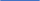 9. Prezenta hotărâre intră în vigoare la data de 01 ianuarie 2025.            
PRIM-MINISTRU                                                               Dorin RECEAN
           Contrasemnează:Ministru mediului                                                        Sergiu LAZARENCU
           
 